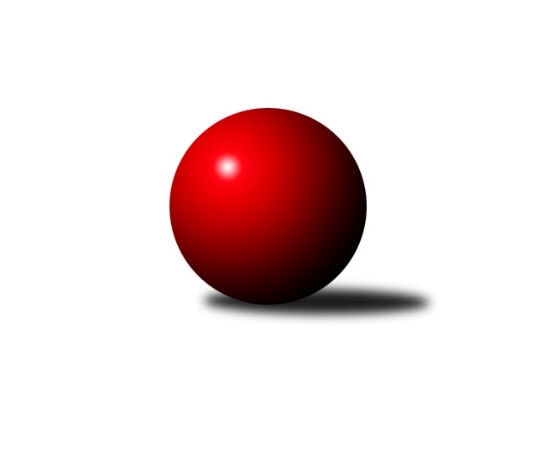 Č.22Ročník 2009/2010	7.5.2024 Severomoravská divize 2009/2010Statistika 22. kolaTabulka družstev:		družstvo	záp	výh	rem	proh	skore	sety	průměr	body	plné	dorážka	chyby	1.	HKK Olomouc ˝B˝	22	15	3	4	211 : 141 	(145.0 : 119.0)	2525	33	1718	806	26.5	2.	KK Minerva Opava ˝A˝	22	14	4	4	227 : 125 	(151.0 : 113.0)	2530	32	1732	798	24.1	3.	TJ Kovohutě Břidličná ˝A˝	22	13	1	8	196 : 156 	(139.5 : 124.5)	2517	27	1727	790	27.7	4.	TJ Sokol Chvalíkovice ˝A˝	22	13	0	9	199 : 153 	(142.0 : 122.0)	2534	26	1739	795	31.1	5.	TJ Tatran Litovel ˝A˝	22	11	3	8	196 : 156 	(138.0 : 126.0)	2518	25	1725	792	26.6	6.	TJ VOKD Poruba ˝A˝	22	12	0	10	190 : 162 	(133.5 : 130.5)	2517	24	1725	792	35	7.	KK Hranice ˝A˝	22	10	3	9	187 : 165 	(131.0 : 133.0)	2513	23	1726	787	31	8.	TJ  Odry ˝A˝	22	10	3	9	174 : 178 	(127.5 : 136.5)	2507	23	1727	781	26.7	9.	SKK Ostrava ˝A˝	22	10	1	11	171 : 181 	(134.0 : 130.0)	2514	21	1722	791	28.9	10.	TJ Sokol Sedlnice ˝A˝	22	9	0	13	151 : 201 	(127.0 : 137.0)	2484	18	1707	777	30.2	11.	TJ  Krnov ˝B˝	22	8	1	13	153 : 199 	(127.5 : 136.5)	2446	17	1692	754	40.7	12.	Sokol Přemyslovice ˝B˝	22	7	1	14	149 : 203 	(123.0 : 141.0)	2486	15	1722	763	31.8	13.	TJ Horní Benešov ˝B˝	22	5	2	15	138 : 214 	(115.5 : 148.5)	2496	12	1718	778	33	14.	KK Šumperk ˝B˝	22	5	2	15	122 : 230 	(113.5 : 150.5)	2488	12	1707	781	28.9Tabulka doma:		družstvo	záp	výh	rem	proh	skore	sety	průměr	body	maximum	minimum	1.	KK Minerva Opava ˝A˝	11	10	1	0	141 : 35 	(80.5 : 51.5)	2569	21	2624	2508	2.	TJ Kovohutě Břidličná ˝A˝	11	10	1	0	125 : 51 	(76.5 : 55.5)	2494	21	2561	2426	3.	TJ VOKD Poruba ˝A˝	11	9	0	2	129 : 47 	(75.0 : 57.0)	2499	18	2566	2433	4.	HKK Olomouc ˝B˝	11	9	0	2	113 : 63 	(80.0 : 52.0)	2624	18	2709	2575	5.	TJ Sokol Chvalíkovice ˝A˝	11	8	0	3	120 : 56 	(82.5 : 49.5)	2470	16	2542	2357	6.	TJ Tatran Litovel ˝A˝	11	7	2	2	112 : 64 	(73.0 : 59.0)	2592	16	2694	2538	7.	TJ  Odry ˝A˝	10	6	3	1	110 : 50 	(68.5 : 51.5)	2625	15	2694	2528	8.	KK Hranice ˝A˝	11	6	2	3	108 : 68 	(73.0 : 59.0)	2452	14	2534	2367	9.	SKK Ostrava ˝A˝	11	7	0	4	100 : 76 	(72.0 : 60.0)	2505	14	2601	2445	10.	TJ  Krnov ˝B˝	11	6	1	4	99 : 77 	(74.5 : 57.5)	2411	13	2506	2339	11.	Sokol Přemyslovice ˝B˝	12	6	0	6	96 : 96 	(74.0 : 70.0)	2576	12	2658	2460	12.	TJ Sokol Sedlnice ˝A˝	11	6	0	5	85 : 91 	(67.5 : 64.5)	2515	12	2576	2415	13.	TJ Horní Benešov ˝B˝	11	3	2	6	84 : 92 	(66.0 : 66.0)	2559	8	2615	2479	14.	KK Šumperk ˝B˝	11	3	0	8	67 : 109 	(64.0 : 68.0)	2599	6	2712	2190Tabulka venku:		družstvo	záp	výh	rem	proh	skore	sety	průměr	body	maximum	minimum	1.	HKK Olomouc ˝B˝	11	6	3	2	98 : 78 	(65.0 : 67.0)	2515	15	2625	2368	2.	KK Minerva Opava ˝A˝	11	4	3	4	86 : 90 	(70.5 : 61.5)	2527	11	2649	2393	3.	TJ Sokol Chvalíkovice ˝A˝	11	5	0	6	79 : 97 	(59.5 : 72.5)	2540	10	2689	2354	4.	TJ Tatran Litovel ˝A˝	11	4	1	6	84 : 92 	(65.0 : 67.0)	2511	9	2665	2413	5.	KK Hranice ˝A˝	11	4	1	6	79 : 97 	(58.0 : 74.0)	2519	9	2678	2402	6.	TJ  Odry ˝A˝	12	4	0	8	64 : 128 	(59.0 : 85.0)	2498	8	2706	2360	7.	SKK Ostrava ˝A˝	11	3	1	7	71 : 105 	(62.0 : 70.0)	2514	7	2684	2362	8.	TJ Kovohutě Břidličná ˝A˝	11	3	0	8	71 : 105 	(63.0 : 69.0)	2519	6	2669	2424	9.	TJ Sokol Sedlnice ˝A˝	11	3	0	8	66 : 110 	(59.5 : 72.5)	2482	6	2614	2362	10.	TJ VOKD Poruba ˝A˝	11	3	0	8	61 : 115 	(58.5 : 73.5)	2518	6	2683	2326	11.	KK Šumperk ˝B˝	11	2	2	7	55 : 121 	(49.5 : 82.5)	2477	6	2608	2398	12.	TJ Horní Benešov ˝B˝	11	2	0	9	54 : 122 	(49.5 : 82.5)	2490	4	2672	2295	13.	TJ  Krnov ˝B˝	11	2	0	9	54 : 122 	(53.0 : 79.0)	2449	4	2584	2330	14.	Sokol Přemyslovice ˝B˝	10	1	1	8	53 : 107 	(49.0 : 71.0)	2477	3	2613	2301Tabulka podzimní části:		družstvo	záp	výh	rem	proh	skore	sety	průměr	body	doma	venku	1.	KK Minerva Opava ˝A˝	13	9	3	1	149 : 59 	(95.0 : 61.0)	2538	21 	6 	1 	0 	3 	2 	1	2.	HKK Olomouc ˝B˝	13	9	2	2	129 : 79 	(88.0 : 68.0)	2550	20 	5 	0 	1 	4 	2 	1	3.	TJ Kovohutě Břidličná ˝A˝	13	8	0	5	113 : 95 	(81.5 : 74.5)	2519	16 	6 	0 	0 	2 	0 	5	4.	TJ Tatran Litovel ˝A˝	13	7	1	5	114 : 94 	(79.5 : 76.5)	2517	15 	5 	0 	1 	2 	1 	4	5.	TJ VOKD Poruba ˝A˝	13	7	0	6	114 : 94 	(75.5 : 80.5)	2490	14 	5 	0 	2 	2 	0 	4	6.	KK Hranice ˝A˝	13	6	1	6	105 : 103 	(75.5 : 80.5)	2522	13 	4 	1 	1 	2 	0 	5	7.	SKK Ostrava ˝A˝	13	6	0	7	102 : 106 	(77.0 : 79.0)	2504	12 	4 	0 	3 	2 	0 	4	8.	TJ  Krnov ˝B˝	13	6	0	7	97 : 111 	(77.0 : 79.0)	2450	12 	5 	0 	1 	1 	0 	6	9.	TJ Sokol Sedlnice ˝A˝	13	6	0	7	96 : 112 	(80.5 : 75.5)	2528	12 	4 	0 	2 	2 	0 	5	10.	TJ Sokol Chvalíkovice ˝A˝	13	5	0	8	94 : 114 	(77.0 : 79.0)	2492	10 	4 	0 	3 	1 	0 	5	11.	TJ  Odry ˝A˝	13	4	2	7	92 : 116 	(72.5 : 83.5)	2494	10 	3 	2 	1 	1 	0 	6	12.	KK Šumperk ˝B˝	13	5	0	8	76 : 132 	(73.0 : 83.0)	2494	10 	3 	0 	4 	2 	0 	4	13.	TJ Horní Benešov ˝B˝	13	4	1	8	91 : 117 	(69.5 : 86.5)	2440	9 	3 	1 	3 	1 	0 	5	14.	Sokol Přemyslovice ˝B˝	13	4	0	9	84 : 124 	(70.5 : 85.5)	2466	8 	3 	0 	4 	1 	0 	5Tabulka jarní části:		družstvo	záp	výh	rem	proh	skore	sety	průměr	body	doma	venku	1.	TJ Sokol Chvalíkovice ˝A˝	9	8	0	1	105 : 39 	(65.0 : 43.0)	2576	16 	4 	0 	0 	4 	0 	1 	2.	TJ  Odry ˝A˝	9	6	1	2	82 : 62 	(55.0 : 53.0)	2547	13 	3 	1 	0 	3 	0 	2 	3.	HKK Olomouc ˝B˝	9	6	1	2	82 : 62 	(57.0 : 51.0)	2505	13 	4 	0 	1 	2 	1 	1 	4.	TJ Kovohutě Břidličná ˝A˝	9	5	1	3	83 : 61 	(58.0 : 50.0)	2510	11 	4 	1 	0 	1 	0 	3 	5.	KK Minerva Opava ˝A˝	9	5	1	3	78 : 66 	(56.0 : 52.0)	2530	11 	4 	0 	0 	1 	1 	3 	6.	TJ Tatran Litovel ˝A˝	9	4	2	3	82 : 62 	(58.5 : 49.5)	2534	10 	2 	2 	1 	2 	0 	2 	7.	KK Hranice ˝A˝	9	4	2	3	82 : 62 	(55.5 : 52.5)	2487	10 	2 	1 	2 	2 	1 	1 	8.	TJ VOKD Poruba ˝A˝	9	5	0	4	76 : 68 	(58.0 : 50.0)	2547	10 	4 	0 	0 	1 	0 	4 	9.	SKK Ostrava ˝A˝	9	4	1	4	69 : 75 	(57.0 : 51.0)	2523	9 	3 	0 	1 	1 	1 	3 	10.	Sokol Přemyslovice ˝B˝	9	3	1	5	65 : 79 	(52.5 : 55.5)	2532	7 	3 	0 	2 	0 	1 	3 	11.	TJ Sokol Sedlnice ˝A˝	9	3	0	6	55 : 89 	(46.5 : 61.5)	2420	6 	2 	0 	3 	1 	0 	3 	12.	TJ  Krnov ˝B˝	9	2	1	6	56 : 88 	(50.5 : 57.5)	2431	5 	1 	1 	3 	1 	0 	3 	13.	TJ Horní Benešov ˝B˝	9	1	1	7	47 : 97 	(46.0 : 62.0)	2571	3 	0 	1 	3 	1 	0 	4 	14.	KK Šumperk ˝B˝	9	0	2	7	46 : 98 	(40.5 : 67.5)	2502	2 	0 	0 	4 	0 	2 	3 Zisk bodů pro družstvo:		jméno hráče	družstvo	body	zápasy	v %	dílčí body	sety	v %	1.	Petr  Pavelka ml 	KK Hranice ˝A˝ 	36	/	22	(82%)		/		(%)	2.	Ivo Stuchlík 	TJ Sokol Sedlnice ˝A˝ 	34	/	21	(81%)		/		(%)	3.	Leopold Jašek 	HKK Olomouc ˝B˝ 	34	/	21	(81%)		/		(%)	4.	Jiří Forcek 	TJ Kovohutě Břidličná ˝A˝ 	34	/	21	(81%)		/		(%)	5.	Petr Brablec 	TJ VOKD Poruba ˝A˝ 	32	/	21	(76%)		/		(%)	6.	Eduard Tomek 	Sokol Přemyslovice ˝B˝ 	31	/	22	(70%)		/		(%)	7.	Aleš Fischer 	KK Minerva Opava ˝A˝ 	30	/	19	(79%)		/		(%)	8.	Jiří Čamek 	TJ Tatran Litovel ˝A˝ 	30	/	20	(75%)		/		(%)	9.	Jakub Hendrych 	TJ Sokol Chvalíkovice ˝A˝ 	30	/	22	(68%)		/		(%)	10.	Jiří Kropáč 	HKK Olomouc ˝B˝ 	28	/	21	(67%)		/		(%)	11.	František Baleka 	TJ Tatran Litovel ˝A˝ 	28	/	21	(67%)		/		(%)	12.	Tomáš Černý 	TJ Horní Benešov ˝B˝ 	28	/	22	(64%)		/		(%)	13.	Zdeněk Černý 	TJ Horní Benešov ˝B˝ 	27	/	22	(61%)		/		(%)	14.	Kamil Axman 	TJ Tatran Litovel ˝A˝ 	26	/	17	(76%)		/		(%)	15.	Čestmír Řepka 	TJ Kovohutě Břidličná ˝A˝ 	26	/	18	(72%)		/		(%)	16.	Luděk Slanina 	KK Minerva Opava ˝A˝ 	26	/	20	(65%)		/		(%)	17.	Stanislav Ovšák 	TJ  Odry ˝A˝ 	26	/	20	(65%)		/		(%)	18.	František Vícha 	TJ  Krnov ˝B˝ 	26	/	21	(62%)		/		(%)	19.	Miroslav Dimidenko 	TJ  Odry ˝A˝ 	26	/	22	(59%)		/		(%)	20.	Jiří Terrich 	KK Hranice ˝A˝ 	26	/	22	(59%)		/		(%)	21.	Martin Šumník 	TJ Sokol Chvalíkovice ˝A˝ 	24	/	16	(75%)		/		(%)	22.	Vladimír Heiser 	KK Minerva Opava ˝A˝ 	24	/	18	(67%)		/		(%)	23.	Jan Stuchlík 	TJ Sokol Sedlnice ˝A˝ 	24	/	19	(63%)		/		(%)	24.	Rostislav Bareš 	TJ VOKD Poruba ˝A˝ 	24	/	19	(63%)		/		(%)	25.	Miroslav Talášek 	TJ Tatran Litovel ˝A˝ 	24	/	21	(57%)		/		(%)	26.	Vladimír Valenta 	TJ Sokol Chvalíkovice ˝A˝ 	24	/	22	(55%)		/		(%)	27.	Jan Doseděl 	TJ Kovohutě Břidličná ˝A˝ 	23	/	22	(52%)		/		(%)	28.	Vladimír Hudec 	KK Hranice ˝A˝ 	23	/	22	(52%)		/		(%)	29.	Petr Basta 	TJ VOKD Poruba ˝A˝ 	22	/	17	(65%)		/		(%)	30.	Karel Chlevišťan 	TJ  Odry ˝A˝ 	22	/	18	(61%)		/		(%)	31.	Petr  Pavelka st 	KK Hranice ˝A˝ 	22	/	21	(52%)		/		(%)	32.	Josef Hendrych 	TJ Sokol Chvalíkovice ˝A˝ 	22	/	21	(52%)		/		(%)	33.	Martin Skopal 	TJ VOKD Poruba ˝A˝ 	21	/	17	(62%)		/		(%)	34.	Josef Šrámek 	HKK Olomouc ˝B˝ 	21	/	20	(53%)		/		(%)	35.	Zdeněk Peč 	Sokol Přemyslovice ˝B˝ 	21	/	21	(50%)		/		(%)	36.	Petr Holas 	SKK Ostrava ˝A˝ 	20	/	14	(71%)		/		(%)	37.	Jiří Trnka 	SKK Ostrava ˝A˝ 	20	/	19	(53%)		/		(%)	38.	Miluše Rychová 	TJ  Krnov ˝B˝ 	20	/	19	(53%)		/		(%)	39.	Kamil Bartoš 	KK Hranice ˝A˝ 	20	/	20	(50%)		/		(%)	40.	Petr Dvorský 	TJ  Odry ˝A˝ 	20	/	21	(48%)		/		(%)	41.	Miroslav Složil 	SKK Ostrava ˝A˝ 	20	/	22	(45%)		/		(%)	42.	Stanislav Brosinger 	TJ Tatran Litovel ˝A˝ 	20	/	22	(45%)		/		(%)	43.	Zbyněk Černý 	TJ Horní Benešov ˝B˝ 	19	/	22	(43%)		/		(%)	44.	Stanislav Brokl 	KK Minerva Opava ˝A˝ 	18	/	12	(75%)		/		(%)	45.	Jaroslav Vymazal 	KK Šumperk ˝B˝ 	18	/	13	(69%)		/		(%)	46.	Jan Polášek 	SKK Ostrava ˝A˝ 	18	/	19	(47%)		/		(%)	47.	Zdeněk Chlopčík 	KK Minerva Opava ˝A˝ 	18	/	20	(45%)		/		(%)	48.	David Hendrych 	TJ Sokol Chvalíkovice ˝A˝ 	18	/	20	(45%)		/		(%)	49.	Michal Strachota 	KK Šumperk ˝B˝ 	18	/	21	(43%)		/		(%)	50.	Radek Malíšek 	HKK Olomouc ˝B˝ 	16	/	13	(62%)		/		(%)	51.	Pavel Martinec 	KK Minerva Opava ˝A˝ 	16	/	14	(57%)		/		(%)	52.	Josef Plšek 	KK Minerva Opava ˝A˝ 	16	/	14	(57%)		/		(%)	53.	Ivo Marek 	TJ VOKD Poruba ˝A˝ 	16	/	18	(44%)		/		(%)	54.	Miroslav Pytel 	SKK Ostrava ˝A˝ 	16	/	18	(44%)		/		(%)	55.	Jiří Večeřa 	TJ Kovohutě Břidličná ˝A˝ 	16	/	19	(42%)		/		(%)	56.	Marek Hynar 	TJ Sokol Chvalíkovice ˝A˝ 	15	/	12	(63%)		/		(%)	57.	Jiří Šoupal 	Sokol Přemyslovice ˝B˝ 	15	/	19	(39%)		/		(%)	58.	Leoš Řepka 	TJ Kovohutě Břidličná ˝A˝ 	14	/	12	(58%)		/		(%)	59.	Tomáš Fiury 	TJ Kovohutě Břidličná ˝A˝ 	14	/	14	(50%)		/		(%)	60.	Vladimír Vavrečka 	TJ  Krnov ˝B˝ 	14	/	16	(44%)		/		(%)	61.	Zdeněk Kuna 	SKK Ostrava ˝A˝ 	14	/	18	(39%)		/		(%)	62.	Jan Semrád 	KK Šumperk ˝B˝ 	14	/	18	(39%)		/		(%)	63.	Karel Pitrun 	KK Hranice ˝A˝ 	14	/	20	(35%)		/		(%)	64.	Jiří Kráčmar 	TJ Tatran Litovel ˝A˝ 	14	/	21	(33%)		/		(%)	65.	Zdeněk Grulich 	Sokol Přemyslovice ˝B˝ 	14	/	22	(32%)		/		(%)	66.	Petr Luzar 	KK Minerva Opava ˝A˝ 	13	/	10	(65%)		/		(%)	67.	Ladislav Mika 	TJ VOKD Poruba ˝A˝ 	13	/	15	(43%)		/		(%)	68.	Břetislav Mrkvica 	TJ Sokol Sedlnice ˝A˝ 	13	/	19	(34%)		/		(%)	69.	Petr Matějka 	KK Šumperk ˝B˝ 	13	/	22	(30%)		/		(%)	70.	Miroslav Šupák 	TJ  Krnov ˝B˝ 	12	/	8	(75%)		/		(%)	71.	Jan Sedláček 	Sokol Přemyslovice ˝B˝ 	12	/	10	(60%)		/		(%)	72.	Libor Tkáč 	SKK Ostrava ˝A˝ 	12	/	10	(60%)		/		(%)	73.	Jan Holouš 	TJ  Krnov ˝B˝ 	12	/	18	(33%)		/		(%)	74.	Jiří Procházka 	TJ Kovohutě Břidličná ˝A˝ 	12	/	19	(32%)		/		(%)	75.	Vladislav Pečinka 	TJ Horní Benešov ˝B˝ 	12	/	19	(32%)		/		(%)	76.	Milan Dvorský 	Sokol Přemyslovice ˝B˝ 	12	/	19	(32%)		/		(%)	77.	Jan Šebek 	TJ  Odry ˝A˝ 	12	/	19	(32%)		/		(%)	78.	Gustav Vojtek 	KK Šumperk ˝B˝ 	11	/	19	(29%)		/		(%)	79.	Marian Hošek 	HKK Olomouc ˝B˝ 	10	/	8	(63%)		/		(%)	80.	Stanislav Kopal 	TJ  Krnov ˝B˝ 	10	/	13	(38%)		/		(%)	81.	Milan Zezulka 	TJ  Odry ˝A˝ 	10	/	16	(31%)		/		(%)	82.	Miroslav Mikulský 	TJ Sokol Sedlnice ˝A˝ 	10	/	19	(26%)		/		(%)	83.	Stanislav Brejcha 	TJ Sokol Sedlnice ˝A˝ 	9	/	15	(30%)		/		(%)	84.	Rostislav Kletenský 	TJ Sokol Sedlnice ˝A˝ 	9	/	19	(24%)		/		(%)	85.	Jaroslav Chvostek 	TJ Sokol Sedlnice ˝A˝ 	8	/	8	(50%)		/		(%)	86.	Vladimír Trojek 	TJ VOKD Poruba ˝A˝ 	8	/	8	(50%)		/		(%)	87.	Petr Vaněk 	TJ  Krnov ˝B˝ 	8	/	9	(44%)		/		(%)	88.	Josef Čapka 	HKK Olomouc ˝B˝ 	8	/	9	(44%)		/		(%)	89.	Jaroslav Lušovský 	TJ  Odry ˝A˝ 	8	/	10	(40%)		/		(%)	90.	Lukáš Sedláček 	Sokol Přemyslovice ˝B˝ 	8	/	12	(33%)		/		(%)	91.	Marek Bilíček 	TJ Horní Benešov ˝B˝ 	8	/	14	(29%)		/		(%)	92.	Milan Sekanina 	HKK Olomouc ˝B˝ 	8	/	18	(22%)		/		(%)	93.	Zdeněk Kment 	TJ Horní Benešov ˝B˝ 	6	/	3	(100%)		/		(%)	94.	Jaroslav Jedelský 	KK Šumperk ˝B˝ 	6	/	5	(60%)		/		(%)	95.	Vladimír Korta 	SKK Ostrava ˝A˝ 	6	/	7	(43%)		/		(%)	96.	Martin Juřica 	TJ Sokol Sedlnice ˝A˝ 	6	/	8	(38%)		/		(%)	97.	Martin Weiss 	TJ  Krnov ˝B˝ 	6	/	8	(38%)		/		(%)	98.	Pavel Heinisch 	KK Šumperk ˝B˝ 	6	/	8	(38%)		/		(%)	99.	Svatopluk Hopjan 	HKK Olomouc ˝B˝ 	6	/	16	(19%)		/		(%)	100.	Pavel Jalůvka 	TJ  Krnov ˝B˝ 	5	/	7	(36%)		/		(%)	101.	Vojtěch Jurníček 	Sokol Přemyslovice ˝B˝ 	4	/	2	(100%)		/		(%)	102.	Radek Grulich 	Sokol Přemyslovice ˝B˝ 	4	/	2	(100%)		/		(%)	103.	Petr Kozák 	TJ Horní Benešov ˝B˝ 	4	/	3	(67%)		/		(%)	104.	František Deingruber 	SKK Ostrava ˝A˝ 	4	/	3	(67%)		/		(%)	105.	Antonín Hendrych 	TJ Sokol Chvalíkovice ˝A˝ 	4	/	3	(67%)		/		(%)	106.	Štefan Šatek 	TJ  Krnov ˝B˝ 	4	/	4	(50%)		/		(%)	107.	Roman Beinhauer 	TJ Sokol Chvalíkovice ˝A˝ 	4	/	4	(50%)		/		(%)	108.	Martin Sedlář 	KK Šumperk ˝B˝ 	4	/	5	(40%)		/		(%)	109.	Michal Rašťák 	TJ Horní Benešov ˝B˝ 	4	/	9	(22%)		/		(%)	110.	Vladimír Kostka 	TJ Sokol Chvalíkovice ˝A˝ 	4	/	9	(22%)		/		(%)	111.	Milan Vymazal 	KK Šumperk ˝B˝ 	4	/	11	(18%)		/		(%)	112.	Radek Hejtman 	HKK Olomouc ˝B˝ 	2	/	1	(100%)		/		(%)	113.	Zdeněk Palyza 	KK Šumperk ˝B˝ 	2	/	1	(100%)		/		(%)	114.	Pavel Buchta 	TJ  Krnov ˝B˝ 	2	/	1	(100%)		/		(%)	115.	Ladislav Mrakvia 	HKK Olomouc ˝B˝ 	2	/	1	(100%)		/		(%)	116.	Petr Rak 	TJ Horní Benešov ˝B˝ 	2	/	1	(100%)		/		(%)	117.	Zdeněk Fiury ml. ml.	TJ Kovohutě Břidličná ˝A˝ 	2	/	1	(100%)		/		(%)	118.	Josef Šustek 	TJ  Odry ˝A˝ 	2	/	1	(100%)		/		(%)	119.	Marek Frydrych 	KK Hranice ˝A˝ 	2	/	1	(100%)		/		(%)	120.	Tomáš Truxa 	TJ Tatran Litovel ˝A˝ 	2	/	1	(100%)		/		(%)	121.	Petr Axman 	TJ Tatran Litovel ˝A˝ 	2	/	1	(100%)		/		(%)	122.	Radek Vícha 	KK Minerva Opava ˝A˝ 	2	/	2	(50%)		/		(%)	123.	Petr Dankovič 	TJ Horní Benešov ˝B˝ 	2	/	2	(50%)		/		(%)	124.	Michael Dostál 	TJ Horní Benešov ˝B˝ 	2	/	3	(33%)		/		(%)	125.	Jan Mika 	TJ VOKD Poruba ˝A˝ 	2	/	13	(8%)		/		(%)	126.	Pavel Gerlich 	SKK Ostrava ˝A˝ 	1	/	1	(50%)		/		(%)	127.	Ivo Mrhal st.	TJ Kovohutě Břidličná ˝A˝ 	1	/	2	(25%)		/		(%)	128.	Miroslav Fric 	KK Šumperk ˝B˝ 	0	/	1	(0%)		/		(%)	129.	Miroslav Sigmund 	TJ Tatran Litovel ˝A˝ 	0	/	1	(0%)		/		(%)	130.	Petr Daranský 	TJ  Krnov ˝B˝ 	0	/	1	(0%)		/		(%)	131.	Zdeněk Šíma 	TJ  Odry ˝A˝ 	0	/	1	(0%)		/		(%)	132.	Robert Kučerka 	TJ Horní Benešov ˝B˝ 	0	/	1	(0%)		/		(%)	133.	Martin Jindra 	TJ Tatran Litovel ˝A˝ 	0	/	1	(0%)		/		(%)	134.	František Habrman 	TJ Kovohutě Břidličná ˝A˝ 	0	/	1	(0%)		/		(%)	135.	František Opravil 	KK Hranice ˝A˝ 	0	/	1	(0%)		/		(%)	136.	Jakub Mokoš 	TJ Tatran Litovel ˝A˝ 	0	/	1	(0%)		/		(%)	137.	Milan Kolář 	Sokol Přemyslovice ˝B˝ 	0	/	1	(0%)		/		(%)	138.	Dalibor Vinklar 	KK Hranice ˝A˝ 	0	/	1	(0%)		/		(%)	139.	Vojtěch Rozkopal 	TJ  Odry ˝A˝ 	0	/	1	(0%)		/		(%)	140.	Jiří Vrobel 	TJ Tatran Litovel ˝A˝ 	0	/	1	(0%)		/		(%)	141.	Anna Dosedělová 	TJ Kovohutě Břidličná ˝A˝ 	0	/	1	(0%)		/		(%)	142.	Jiří Kankovský 	Sokol Přemyslovice ˝B˝ 	0	/	1	(0%)		/		(%)	143.	David Čulík 	TJ Tatran Litovel ˝A˝ 	0	/	1	(0%)		/		(%)	144.	Jiří Brož 	TJ  Odry ˝A˝ 	0	/	1	(0%)		/		(%)	145.	Milan Karas 	TJ  Odry ˝A˝ 	0	/	1	(0%)		/		(%)	146.	Pavel Močár 	Sokol Přemyslovice ˝B˝ 	0	/	1	(0%)		/		(%)	147.	Jaroslav Doseděl 	TJ Kovohutě Břidličná ˝A˝ 	0	/	1	(0%)		/		(%)	148.	Miroslav Adámek 	KK Šumperk ˝B˝ 	0	/	1	(0%)		/		(%)	149.	Martin Chalupa 	KK Minerva Opava ˝A˝ 	0	/	1	(0%)		/		(%)	150.	Alexandr Rájoš 	KK Šumperk ˝B˝ 	0	/	2	(0%)		/		(%)	151.	Jaroslav Lakomý 	TJ  Krnov ˝B˝ 	0	/	2	(0%)		/		(%)	152.	Jiří Fiala 	TJ Tatran Litovel ˝A˝ 	0	/	2	(0%)		/		(%)	153.	Jan Lenhart 	KK Hranice ˝A˝ 	0	/	2	(0%)		/		(%)	154.	Jaromír Čech 	TJ  Krnov ˝B˝ 	0	/	2	(0%)		/		(%)	155.	Michal Blažek 	TJ Horní Benešov ˝B˝ 	0	/	2	(0%)		/		(%)	156.	Radek Hendrych 	TJ Sokol Chvalíkovice ˝A˝ 	0	/	2	(0%)		/		(%)	157.	Josef Suchan 	KK Šumperk ˝B˝ 	0	/	3	(0%)		/		(%)	158.	Michal Vavrák 	TJ Horní Benešov ˝B˝ 	0	/	8	(0%)		/		(%)Průměry na kuželnách:		kuželna	průměr	plné	dorážka	chyby	výkon na hráče	1.	KK Šumperk, 1-4	2622	1783	838	28.1	(437.1)	2.	HKK Olomouc, 1-8	2600	1774	826	29.5	(433.4)	3.	TJ Odry, 1-4	2598	1755	843	23.4	(433.2)	4.	Sokol Přemyslovice, 1-4	2572	1750	821	29.2	(428.8)	5.	TJ Tatran Litovel, 1-2	2565	1756	808	29.0	(427.6)	6.	 Horní Benešov, 1-4	2557	1755	802	31.0	(426.3)	7.	Minerva Opava, 1-2	2536	1733	803	23.0	(422.7)	8.	TJ Sokol Sedlnice, 1-2	2508	1715	792	30.4	(418.1)	9.	SKK Ostrava, 1-2	2492	1711	781	29.6	(415.5)	10.	TJ VOKD Poruba, 1-4	2471	1706	765	39.4	(412.0)	11.	TJ Kovohutě Břidličná, 1-2	2466	1690	776	28.0	(411.0)	12.	KK Hranice, 1-2	2436	1684	752	30.8	(406.1)	13.	TJ Sokol Chvalíkovice, 1-2	2435	1683	751	31.3	(405.8)	14.	TJ Krnov, 1-2	2400	1666	733	38.8	(400.0)Nejlepší výkony na kuželnách:KK Šumperk, 1-4KK Šumperk ˝B˝	2712	2. kolo	Petr Brablec 	TJ VOKD Poruba ˝A˝	497	18. koloTJ  Odry ˝A˝	2706	16. kolo	Stanislav Ovšák 	TJ  Odry ˝A˝	491	16. koloSKK Ostrava ˝A˝	2684	11. kolo	Tomáš Černý 	TJ Horní Benešov ˝B˝	490	20. koloTJ VOKD Poruba ˝A˝	2683	18. kolo	Jan Semrád 	KK Šumperk ˝B˝	487	18. koloKK Hranice ˝A˝	2678	14. kolo	Jaroslav Vymazal 	KK Šumperk ˝B˝	482	4. koloTJ Horní Benešov ˝B˝	2672	20. kolo	Jaroslav Jedelský 	KK Šumperk ˝B˝	479	2. koloKK Šumperk ˝B˝	2670	16. kolo	Petr  Pavelka st 	KK Hranice ˝A˝	479	14. koloTJ Tatran Litovel ˝A˝	2665	4. kolo	Michael Dostál 	TJ Horní Benešov ˝B˝	477	20. koloKK Šumperk ˝B˝	2656	4. kolo	Petr Matějka 	KK Šumperk ˝B˝	475	16. koloKK Šumperk ˝B˝	2655	14. kolo	Jaroslav Vymazal 	KK Šumperk ˝B˝	475	14. koloHKK Olomouc, 1-8HKK Olomouc ˝B˝	2709	14. kolo	Vladimír Heiser 	KK Minerva Opava ˝A˝	494	14. koloHKK Olomouc ˝B˝	2683	15. kolo	Leopold Jašek 	HKK Olomouc ˝B˝	489	9. koloTJ Kovohutě Břidličná ˝A˝	2669	5. kolo	Jiří Forcek 	TJ Kovohutě Břidličná ˝A˝	487	5. koloHKK Olomouc ˝B˝	2664	21. kolo	Radek Malíšek 	HKK Olomouc ˝B˝	484	7. koloKK Minerva Opava ˝A˝	2649	14. kolo	Jiří Kropáč 	HKK Olomouc ˝B˝	483	14. koloHKK Olomouc ˝B˝	2634	7. kolo	Tomáš Černý 	TJ Horní Benešov ˝B˝	476	19. koloHKK Olomouc ˝B˝	2622	3. kolo	Petr Kozák 	TJ Horní Benešov ˝B˝	469	19. koloTJ VOKD Poruba ˝A˝	2618	15. kolo	Jiří Kropáč 	HKK Olomouc ˝B˝	467	7. koloTJ Sokol Chvalíkovice ˝A˝	2615	17. kolo	Marian Hošek 	HKK Olomouc ˝B˝	467	21. koloTJ Sokol Sedlnice ˝A˝	2614	7. kolo	Rostislav Kletenský 	TJ Sokol Sedlnice ˝A˝	467	7. koloTJ Odry, 1-4TJ  Odry ˝A˝	2694	19. kolo	Karel Chlevišťan 	TJ  Odry ˝A˝	498	19. koloTJ  Odry ˝A˝	2682	21. kolo	Petr Dvorský 	TJ  Odry ˝A˝	490	21. koloTJ  Odry ˝A˝	2674	13. kolo	Josef Hendrych 	TJ Sokol Chvalíkovice ˝A˝	480	13. koloTJ  Odry ˝A˝	2657	15. kolo	Karel Chlevišťan 	TJ  Odry ˝A˝	478	9. koloTJ  Odry ˝A˝	2644	9. kolo	Milan Zezulka 	TJ  Odry ˝A˝	476	13. koloSKK Ostrava ˝A˝	2632	19. kolo	Petr Dvorský 	TJ  Odry ˝A˝	475	17. koloTJ  Odry ˝A˝	2623	3. kolo	Petr Dvorský 	TJ  Odry ˝A˝	472	15. koloTJ  Odry ˝A˝	2622	17. kolo	Jiří Trnka 	SKK Ostrava ˝A˝	470	19. koloTJ Sokol Chvalíkovice ˝A˝	2618	13. kolo	Karel Pitrun 	KK Hranice ˝A˝	468	7. koloKK Hranice ˝A˝	2611	7. kolo	Petr Dvorský 	TJ  Odry ˝A˝	467	7. koloSokol Přemyslovice, 1-4TJ Sokol Chvalíkovice ˝A˝	2689	20. kolo	Milan Dvorský 	Sokol Přemyslovice ˝B˝	476	22. koloSokol Přemyslovice ˝B˝	2658	22. kolo	Zdeněk Kuna 	SKK Ostrava ˝A˝	475	14. koloSokol Přemyslovice ˝B˝	2646	14. kolo	Martin Šumník 	TJ Sokol Chvalíkovice ˝A˝	473	20. koloTJ Tatran Litovel ˝A˝	2635	18. kolo	Eduard Tomek 	Sokol Přemyslovice ˝B˝	471	14. koloSKK Ostrava ˝A˝	2633	14. kolo	Milan Dvorský 	Sokol Přemyslovice ˝B˝	470	6. koloSokol Přemyslovice ˝B˝	2626	16. kolo	Petr  Pavelka st 	KK Hranice ˝A˝	468	12. koloSokol Přemyslovice ˝B˝	2622	2. kolo	Zdeněk Grulich 	Sokol Přemyslovice ˝B˝	465	8. koloTJ VOKD Poruba ˝A˝	2621	6. kolo	Leopold Jašek 	HKK Olomouc ˝B˝	464	10. koloHKK Olomouc ˝B˝	2616	10. kolo	Eduard Tomek 	Sokol Přemyslovice ˝B˝	463	20. koloSokol Přemyslovice ˝B˝	2613	8. kolo	Milan Dvorský 	Sokol Přemyslovice ˝B˝	462	16. koloTJ Tatran Litovel, 1-2TJ Tatran Litovel ˝A˝	2694	3. kolo	Jiří Trnka 	SKK Ostrava ˝A˝	476	7. koloTJ Tatran Litovel ˝A˝	2644	13. kolo	Kamil Axman 	TJ Tatran Litovel ˝A˝	474	14. koloTJ Tatran Litovel ˝A˝	2624	21. kolo	Jiří Procházka 	TJ Kovohutě Břidličná ˝A˝	474	9. koloTJ Tatran Litovel ˝A˝	2621	19. kolo	Kamil Axman 	TJ Tatran Litovel ˝A˝	471	19. koloTJ Sokol Chvalíkovice ˝A˝	2613	15. kolo	Jiří Čamek 	TJ Tatran Litovel ˝A˝	469	3. koloSKK Ostrava ˝A˝	2609	7. kolo	Kamil Axman 	TJ Tatran Litovel ˝A˝	468	13. koloKK Minerva Opava ˝A˝	2596	19. kolo	Roman Beinhauer 	TJ Sokol Chvalíkovice ˝A˝	467	15. koloTJ Tatran Litovel ˝A˝	2582	9. kolo	Jiří Čamek 	TJ Tatran Litovel ˝A˝	466	21. koloTJ Kovohutě Břidličná ˝A˝	2581	9. kolo	Jiří Čamek 	TJ Tatran Litovel ˝A˝	465	13. koloTJ Tatran Litovel ˝A˝	2573	11. kolo	Stanislav Brokl 	KK Minerva Opava ˝A˝	462	19. kolo Horní Benešov, 1-4TJ Horní Benešov ˝B˝	2615	21. kolo	Zdeněk Černý 	TJ Horní Benešov ˝B˝	482	6. koloTJ  Odry ˝A˝	2609	2. kolo	Josef Šrámek 	HKK Olomouc ˝B˝	479	6. koloTJ Horní Benešov ˝B˝	2597	11. kolo	Zbyněk Černý 	TJ Horní Benešov ˝B˝	478	11. koloTJ Horní Benešov ˝B˝	2597	7. kolo	Ladislav Mika 	TJ VOKD Poruba ˝A˝	475	4. koloTJ Horní Benešov ˝B˝	2596	2. kolo	Zdeněk Černý 	TJ Horní Benešov ˝B˝	471	7. koloSokol Přemyslovice ˝B˝	2591	21. kolo	Zdeněk Černý 	TJ Horní Benešov ˝B˝	466	4. koloTJ Horní Benešov ˝B˝	2591	12. kolo	Martin Skopal 	TJ VOKD Poruba ˝A˝	466	4. koloTJ Sokol Chvalíkovice ˝A˝	2582	18. kolo	Tomáš Černý 	TJ Horní Benešov ˝B˝	464	12. koloKK Minerva Opava ˝A˝	2580	9. kolo	Eduard Tomek 	Sokol Přemyslovice ˝B˝	463	21. koloTJ VOKD Poruba ˝A˝	2580	4. kolo	Petr  Pavelka ml 	KK Hranice ˝A˝	463	11. koloMinerva Opava, 1-2KK Minerva Opava ˝A˝	2624	8. kolo	Petr Brablec 	TJ VOKD Poruba ˝A˝	470	20. koloKK Minerva Opava ˝A˝	2602	22. kolo	Stanislav Brokl 	KK Minerva Opava ˝A˝	467	8. koloKK Minerva Opava ˝A˝	2597	10. kolo	Luděk Slanina 	KK Minerva Opava ˝A˝	463	10. koloKK Minerva Opava ˝A˝	2595	20. kolo	Michal Rašťák 	TJ Horní Benešov ˝B˝	458	22. koloKK Minerva Opava ˝A˝	2595	18. kolo	Zdeněk Chlopčík 	KK Minerva Opava ˝A˝	455	1. koloKK Minerva Opava ˝A˝	2581	16. kolo	Michal Strachota 	KK Šumperk ˝B˝	454	10. koloKK Minerva Opava ˝A˝	2575	6. kolo	Luděk Slanina 	KK Minerva Opava ˝A˝	453	18. koloTJ VOKD Poruba ˝A˝	2573	20. kolo	Vladimír Vavrečka 	TJ  Krnov ˝B˝	453	4. koloHKK Olomouc ˝B˝	2545	1. kolo	Ivo Stuchlík 	TJ Sokol Sedlnice ˝A˝	453	16. koloKK Šumperk ˝B˝	2536	10. kolo	Luděk Slanina 	KK Minerva Opava ˝A˝	452	8. koloTJ Sokol Sedlnice, 1-2HKK Olomouc ˝B˝	2593	20. kolo	Ivo Stuchlík 	TJ Sokol Sedlnice ˝A˝	491	5. koloTJ Sokol Sedlnice ˝A˝	2576	20. kolo	Leopold Jašek 	HKK Olomouc ˝B˝	478	20. koloKK Minerva Opava ˝A˝	2571	3. kolo	Ivo Stuchlík 	TJ Sokol Sedlnice ˝A˝	471	3. koloTJ Sokol Sedlnice ˝A˝	2560	15. kolo	Ivo Stuchlík 	TJ Sokol Sedlnice ˝A˝	469	10. koloTJ Sokol Sedlnice ˝A˝	2559	8. kolo	Ivo Stuchlík 	TJ Sokol Sedlnice ˝A˝	465	8. koloTJ Sokol Sedlnice ˝A˝	2551	10. kolo	Martin Juřica 	TJ Sokol Sedlnice ˝A˝	459	1. koloSKK Ostrava ˝A˝	2535	17. kolo	Jiří Kráčmar 	TJ Tatran Litovel ˝A˝	456	10. koloSokol Přemyslovice ˝B˝	2530	15. kolo	Břetislav Mrkvica 	TJ Sokol Sedlnice ˝A˝	454	15. koloTJ Sokol Sedlnice ˝A˝	2529	3. kolo	Ivo Stuchlík 	TJ Sokol Sedlnice ˝A˝	454	15. koloTJ Sokol Sedlnice ˝A˝	2520	5. kolo	Jiří Večeřa 	TJ Kovohutě Břidličná ˝A˝	453	19. koloSKK Ostrava, 1-2SKK Ostrava ˝A˝	2601	8. kolo	Jiří Trnka 	SKK Ostrava ˝A˝	461	8. koloSKK Ostrava ˝A˝	2546	6. kolo	Petr Holas 	SKK Ostrava ˝A˝	460	1. koloTJ  Odry ˝A˝	2544	6. kolo	Petr Holas 	SKK Ostrava ˝A˝	456	8. koloHKK Olomouc ˝B˝	2542	13. kolo	Petr Dvorský 	TJ  Odry ˝A˝	452	6. koloSKK Ostrava ˝A˝	2533	2. kolo	Josef Šrámek 	HKK Olomouc ˝B˝	452	13. koloSKK Ostrava ˝A˝	2521	22. kolo	Jiří Forcek 	TJ Kovohutě Břidličná ˝A˝	450	16. koloSKK Ostrava ˝A˝	2514	13. kolo	Miroslav Složil 	SKK Ostrava ˝A˝	445	2. koloSokol Přemyslovice ˝B˝	2507	1. kolo	Jiří Trnka 	SKK Ostrava ˝A˝	445	22. koloTJ  Krnov ˝B˝	2502	18. kolo	Libor Tkáč 	SKK Ostrava ˝A˝	444	22. koloSKK Ostrava ˝A˝	2495	1. kolo	Zdeněk Peč 	Sokol Přemyslovice ˝B˝	444	1. koloTJ VOKD Poruba, 1-4TJ VOKD Poruba ˝A˝	2566	17. kolo	Jan Stuchlík 	TJ Sokol Sedlnice ˝A˝	466	11. koloTJ Sokol Sedlnice ˝A˝	2544	11. kolo	Petr Basta 	TJ VOKD Poruba ˝A˝	463	17. koloTJ VOKD Poruba ˝A˝	2531	12. kolo	Ladislav Mrakvia 	HKK Olomouc ˝B˝	456	2. koloTJ VOKD Poruba ˝A˝	2530	21. kolo	Rostislav Bareš 	TJ VOKD Poruba ˝A˝	455	21. koloTJ VOKD Poruba ˝A˝	2530	9. kolo	Martin Skopal 	TJ VOKD Poruba ˝A˝	452	12. koloTJ Horní Benešov ˝B˝	2528	17. kolo	Michal Strachota 	KK Šumperk ˝B˝	450	5. koloTJ VOKD Poruba ˝A˝	2526	14. kolo	Martin Skopal 	TJ VOKD Poruba ˝A˝	449	14. koloTJ VOKD Poruba ˝A˝	2503	11. kolo	Michal Rašťák 	TJ Horní Benešov ˝B˝	447	17. koloTJ VOKD Poruba ˝A˝	2494	3. kolo	Martin Skopal 	TJ VOKD Poruba ˝A˝	446	9. koloKK Šumperk ˝B˝	2482	5. kolo	Petr Basta 	TJ VOKD Poruba ˝A˝	441	14. koloTJ Kovohutě Břidličná, 1-2TJ Kovohutě Břidličná ˝A˝	2561	15. kolo	Jiří Forcek 	TJ Kovohutě Břidličná ˝A˝	465	22. koloTJ Kovohutě Břidličná ˝A˝	2549	3. kolo	Luděk Slanina 	KK Minerva Opava ˝A˝	460	15. koloTJ Kovohutě Břidličná ˝A˝	2532	22. kolo	Čestmír Řepka 	TJ Kovohutě Břidličná ˝A˝	455	15. koloKK Minerva Opava ˝A˝	2527	15. kolo	Čestmír Řepka 	TJ Kovohutě Břidličná ˝A˝	444	22. koloTJ Kovohutě Břidličná ˝A˝	2520	13. kolo	Čestmír Řepka 	TJ Kovohutě Břidličná ˝A˝	443	3. koloTJ Kovohutě Břidličná ˝A˝	2513	6. kolo	Čestmír Řepka 	TJ Kovohutě Břidličná ˝A˝	441	1. koloTJ Kovohutě Břidličná ˝A˝	2502	18. kolo	Leoš Řepka 	TJ Kovohutě Břidličná ˝A˝	441	15. koloTJ Sokol Sedlnice ˝A˝	2498	6. kolo	Karel Chlevišťan 	TJ  Odry ˝A˝	440	8. koloTJ Kovohutě Břidličná ˝A˝	2477	8. kolo	Jiří Forcek 	TJ Kovohutě Břidličná ˝A˝	436	8. koloHKK Olomouc ˝B˝	2470	18. kolo	Jiří Večeřa 	TJ Kovohutě Břidličná ˝A˝	435	3. koloKK Hranice, 1-2KK Hranice ˝A˝	2534	22. kolo	Leopold Jašek 	HKK Olomouc ˝B˝	456	16. koloKK Hranice ˝A˝	2503	15. kolo	Vladimír Valenta 	TJ Sokol Chvalíkovice ˝A˝	449	10. koloKK Hranice ˝A˝	2502	6. kolo	Petr  Pavelka ml 	KK Hranice ˝A˝	448	10. koloKK Hranice ˝A˝	2490	10. kolo	Karel Chlevišťan 	TJ  Odry ˝A˝	447	20. koloKK Hranice ˝A˝	2483	4. kolo	Karel Pitrun 	KK Hranice ˝A˝	439	4. koloTJ VOKD Poruba ˝A˝	2466	22. kolo	Petr  Pavelka ml 	KK Hranice ˝A˝	439	6. koloTJ Kovohutě Břidličná ˝A˝	2466	4. kolo	Jiří Terrich 	KK Hranice ˝A˝	439	6. koloKK Hranice ˝A˝	2461	8. kolo	Kamil Bartoš 	KK Hranice ˝A˝	437	10. koloHKK Olomouc ˝B˝	2451	16. kolo	Jiří Forcek 	TJ Kovohutě Břidličná ˝A˝	436	4. koloKK Minerva Opava ˝A˝	2439	13. kolo	Karel Pitrun 	KK Hranice ˝A˝	435	22. koloTJ Sokol Chvalíkovice, 1-2TJ Sokol Chvalíkovice ˝A˝	2542	11. kolo	Martin Šumník 	TJ Sokol Chvalíkovice ˝A˝	452	14. koloTJ Sokol Chvalíkovice ˝A˝	2525	19. kolo	Marek Hynar 	TJ Sokol Chvalíkovice ˝A˝	448	19. koloTJ Sokol Chvalíkovice ˝A˝	2513	14. kolo	Vladimír Valenta 	TJ Sokol Chvalíkovice ˝A˝	445	9. koloTJ Sokol Chvalíkovice ˝A˝	2507	21. kolo	Josef Hendrych 	TJ Sokol Chvalíkovice ˝A˝	443	21. koloTJ Sokol Chvalíkovice ˝A˝	2498	16. kolo	Josef Hendrych 	TJ Sokol Chvalíkovice ˝A˝	443	11. koloTJ Tatran Litovel ˝A˝	2496	2. kolo	Martin Šumník 	TJ Sokol Chvalíkovice ˝A˝	439	5. koloTJ Sokol Chvalíkovice ˝A˝	2478	9. kolo	Pavel Heinisch 	KK Šumperk ˝B˝	438	19. koloHKK Olomouc ˝B˝	2473	4. kolo	Jiří Čamek 	TJ Tatran Litovel ˝A˝	437	2. koloTJ Sokol Chvalíkovice ˝A˝	2465	5. kolo	Leopold Jašek 	HKK Olomouc ˝B˝	437	4. koloSKK Ostrava ˝A˝	2457	9. kolo	Jakub Hendrych 	TJ Sokol Chvalíkovice ˝A˝	435	14. koloTJ Krnov, 1-2TJ  Krnov ˝B˝	2506	3. kolo	Tomáš Černý 	TJ Horní Benešov ˝B˝	465	13. koloTJ  Krnov ˝B˝	2472	7. kolo	František Vícha 	TJ  Krnov ˝B˝	452	3. koloTJ  Krnov ˝B˝	2463	10. kolo	Miluše Rychová 	TJ  Krnov ˝B˝	448	5. koloTJ  Krnov ˝B˝	2462	5. kolo	Vladimír Vavrečka 	TJ  Krnov ˝B˝	445	7. koloTJ Kovohutě Břidličná ˝A˝	2438	7. kolo	Martin Weiss 	TJ  Krnov ˝B˝	440	22. koloTJ  Krnov ˝B˝	2427	15. kolo	Miroslav Šupák 	TJ  Krnov ˝B˝	438	10. koloTJ Horní Benešov ˝B˝	2422	13. kolo	Jiří Forcek 	TJ Kovohutě Břidličná ˝A˝	437	7. koloSokol Přemyslovice ˝B˝	2412	3. kolo	Miluše Rychová 	TJ  Krnov ˝B˝	435	10. koloKK Šumperk ˝B˝	2410	15. kolo	Petr Matějka 	KK Šumperk ˝B˝	434	15. koloKK Hranice ˝A˝	2402	19. kolo	František Vícha 	TJ  Krnov ˝B˝	429	5. koloČetnost výsledků:	9.0 : 7.0	3x	8.0 : 8.0	12x	7.0 : 9.0	1x	6.0 : 10.0	18x	5.0 : 11.0	1x	4.0 : 12.0	16x	3.0 : 13.0	3x	2.0 : 14.0	6x	16.0 : 0.0	6x	14.0 : 2.0	30x	13.0 : 3.0	2x	12.0 : 4.0	34x	11.0 : 5.0	1x	10.0 : 6.0	20x	0.0 : 16.0	1x